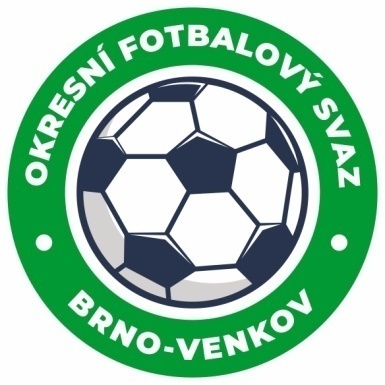 ZÁPIS č. 4 z jednání KOMISE ROZHODČÍCH OFS BRNO-VENKOV                      konané dne 12. 08. 2021Přítomni: Ladislav Kundelius, Antonín Kříž, Tomáš Koláček, Radek Kocián, Rudolf Lenfeld, Jan OujezdskýOmluveni: Místo konání: sídlo OFS Brno-venkov, ulice Vídeňská 9, Brno1. Došlá poštaZápisy STK č. 3 a č. 4 a DKKomuniké ze zasedání VV2. Rozhodnutí a průběh jednání KR	Na KR se dostavil R Baštář Zdeněk ohledně vysvětlení incidentu na utkání OP mužů Ořechov-Pozořice ze dne 8. 8. 2021. Na základě vyjádření R a písemných vyjádření obou AR došla KR k závěru, že není prokazatelné, že se hráč hostů Mikulášek Jan, ID  83061349, dopustil hanlivých výrazů vůči R, které R popsal v ZoU. KR přijala vůči R příslušná opatření.KR se zabývala připomínkou ze zápisu č. 4 STK k údajnému pochybení R Kleina Josefa, který v ZoU uvedl při kontrole bezinfekčnosti telefonní kontakt na trenéra hostů namísto vedoucího hostů. KR oznamuje, že připomínku STK považuje za bezpředmětnou, jelikož dle „Hygienicko-protiepidemického opatření pro konání amatérských soutěží“, bod 1 písm. a) je nutné uvést jednu kontaktní osobu za dané družstvo, tedy buď vedoucího, nebo trenéra.KR předá nedostatek  R  Nejezchleba Vít  Simona  z utkání Rosice B – Říčany  KR  MěFS, nejedná se o rozhodčího JmKFS  jak uvádí  STK.Na KR se dostavil nový rozhodčí Chyla Tomáš, který byl po proškolení doplněn na listinu rozhodčích pro podzimní část sezóny SR 2021-22.KR oznamuje, že na VV přednese pozměněnou tabulku trestných bodů R.KR upozorňuje R na povinnost kontrolovat bezinfekčnost delegovaných osob a uvedení telefonního kontaktu na vedoucího nebo trenéra družstva v ZoU.KR upozorňuje R, že v případě, že vylučuje hráče nebo funkcionáře družstva za hanlivé výrazy či plivnutí na soupeře, musí být R o provinění viníka přesvědčen a musí být schopen dotyčného identifikovat.KR žádá R, aby sledovali Úřední zprávy, kde naleznou aktuální informace o objížďkách při cestě na utkání.3. Náhradní seminář rozhodčích KR oznamuje, že na náhradní seminář se dostavili následující R: Holub Adam.Na náhradní seminář se nedostavili rozhodčí: Kratochvíl, Kubín.Z náhradního semináře se omluvil R Janda.KR upozorňuje, že upustila od hrazení poplatku 100 Kč za náhradní školení.4. Nedostatky R v ZoUKR oznamuje, že projednala zápisy STK č. 3 a č. 4 a R, u kterých STK zjistila pochybení při vyplňování ZoU byli potrestáni dle sazebníku trestnými body.Tabulku trestných bodů má k nahlédnutí pan Kříž Antonín, jinak ji bude KR zasílat vždy jednou měsíčně všem R.Jednání KR bylo ukončeno v 18:00 hod.Termín příštího zasedání KR: čtvrtek 26. 8. 2021 od 14:30 v sídle OFS Brno-venkov, ulice Vídeňská 9, BrnoV Brně dne 12. 08. 2021Zapsal:								Ověřil:       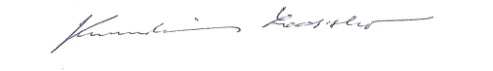 Jan Oujezdský							Ladislav Kundeliussekretář KR OFS Brno-venkov           			předseda KR OFS Brno-venkov